Ф.И.О. автора: Пестерева Людмила Викторовна, МБОУ СОШ № 49, зам.директора по ВР, учитель географии.Тема классного часа: Здоровый образ – здоровая семья.Класс: 2Цель: формирование основ здорового и безопасного образа жизни.Задачи:1. Активизировать знания о правилах здорового образа жизни.2. Развивать у обучающихся потребность в создании здоровой окружающей среды в школе и дома.3. Способствовать формированию ответственного отношения к своему здоровью и здоровью близких людей, родственников.Оборудование к классному часу:Ноутбук;Проектор;Листы формата А4 «Солнце» - 5 шт;Мяч пляжный;Конверты с иллюстрациями для коллажа – 5 шт;Чистые листы формата А4 – 5 шт;Клей – 5 шт;Цветные карандаши, фломастеры;Прилагаемы медиаматериалы:1. Презентация к классному часу «Здоровый образ – здоровая семья»2. Презентация «Здоровый образ – здоровая семья» (фоторепортаж с классного часа).Использованная литература и ресурсы сети Интернет:1. Мультфильм «Быть здоровым – здорово!» (Смешарики «Азбука здоровья») http://www.youtube.com/watch?v=k9l7IMby5gI 2. Физминутка «Две половинки» http://www.youtube.com/watch?v=8I2OwcaP0M8 3. Иллюстрации, фото для презентацииhttp://images.yandex.ru/Структура урока:1. Организационный момент2. Актуализация опыта обучающихся3. Организация осмысления4. Организация закрепления5. ИтогРаскрытие содержания этапов классного часа:№ЭтапСодержание деятельности педагогаСодержание деятельности обучающегосяУчебные средства1Организационный моментЕсли ты с утра проснулсяИ увидел за окном:Все нарядны и с цветами,И веселья полон дом;Если видишь на порогеМного школьников идёт –Значит, наступила осень,Начался учебный год.- Для миллиона российских школьников  сегодня день начала нового учебного года. Уважаемые родители, дорогие ребята! Я рада встрече с вами.Промчались летние деньки,За парты вам пора,Опять вы все – ученики, Учёба – не игра!- Ребята, я рада вас видеть повзрослевшими, поумневшими теперь уже  вас во втором  классе.  Поздравляю вас с началом нового учебного года и желаю успехов в учёбе.  Пусть у нас в классе будет светло от желания множить свои знания и умения, тепло от доброго отношения друг к другу!Слайд № 1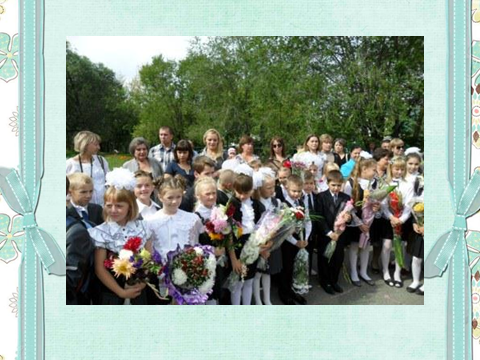 2Организация восприятия- Сегодня, 2-го сентября, не только начала нового учебного года, но и Всемирный день здоровья. И именного сегодня на классном часе поговорим о здоровье. И тема классного часа звучит так: «Здоровый образ – здоровая семья!»- Ребята, как вы понимаете слова «Здоровый образ – здоровая семья?»Высказывают свое мнениеСлайд № 2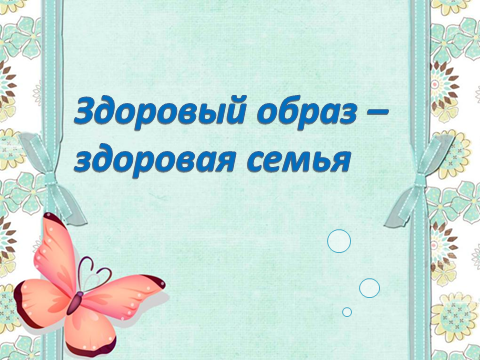 3Актуализация знаний обучающихся- Прежде чем начать основную часть классного часа, предлагаю разделиться на группы. У каждого из вас на спинке стульчика есть цветной квадрат. Пересядьте за тот стол, на котором лежит такой же цветной квадрат.- Обратите внимание, у нас один стол пустой. Как вы думаете, кого можно посадить за этот стол, исходя из названия темы классного часа? - Уважаемые родители (8 человек) займите места за своим столом.- Теперь мы будем работать в группах. Работа в группах- У вас на столах лежат альбомные листы, на которых изображено солнце. Прочитайте, что написано внутри солнца?- С какими словами у вас ассоциируется слово «ЗДОРОВЬЕ»? Запишите эти слова на лучиках солнца.Учащиеся пересаживаются, разделившись на 4 группы. 5-я группа – родителиЧитаютРаботают в группах. Записывают слова, которые ассоциируются со словом «здоровье», на лучах солнцаСлайд № 3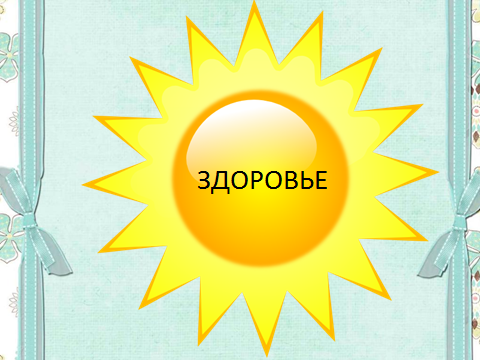 4Организация осмысления- Как вы думаете, что является основой здоровья?- Предлагаю посмотреть мультфильм и узнать, что является основой здоровья.- Итак, какие три компонента являются основой здоровья?- Как вы думаете, что относится к гигиене?- Сейчас мы выясним – знаете  ли вы средства гигиены. Я задаю вам загадки, вы их отгадываете.Костяная спинка,
Жёсткая щетинка,
С мятной пастой дружит,
Нам усердно служит. (Зубная щётка)Ускользает, как живое,
Но не выпущу его я.
Дело ясное вполне:
Пусть отмоет руки мне. (Мыло)Резинка Акулинка
Пошла гулять по спинке.
Собирается она
Вымыть спину до красна. (Мочалка)Я не море и не речка,Я не озеро, не пруд,Но как утро или вечер – Люди все ко мне бегут. (Ванна)Дождик теплый и густой:Этот дождик не простой,Он без туч, без облаков, Целый день идти готов. (Душ)Хожу, брожу не по лесам, А по усам, по волосам, И зубы у меня длинней, Чем у волком и медведей. (Расческа)Мойдодыру я родня,Отверни-ка ты меня,И холодною водоюЖиво я тебя умою (Водопроводный кран)И сияет, и блестит,
Никому оно не льстит, -
А любому правду скажет -
Всё как есть ему покажет.(Зеркало)Кирпичик розовый, душистый 
Потри его и будешь чистым. (Губка)Я и туча и туман, и ручей и океан. И летаю и бегу, и стеклянной быть могу. (Вода)Белая река в пещеру затеклаЧистит до бела. (Зубная паста)Следующий компонент, о котором мы с вами поговорим – спорт. - Как спорт влияет на здоровье?- Сделаем зарядку, разомнем наши мышцы.- Остался последний компонент – правильное питание.- Что относится к правильному питанию?- Сейчас мы проверим правильно ли вы питаетесь или нет. Я кидаю вам мяч и называю продукт питания. Если он относится к правильному питанию, то вы его ловите. Если нет – отбрасываете.Ответы учащихсяСмотрят мультфильм «Быть здоровым – здорово!»Ответы учащихсяНазывают три компонента здоровья (гигиена, спорт, правильное питание)Отгадывают загадкиОтвечаю на вопросДелают физминутку «Две половинки»Игра «Правильно - неправильное»Мультфильм «Быть здоровым – здорово!»Слайд № 4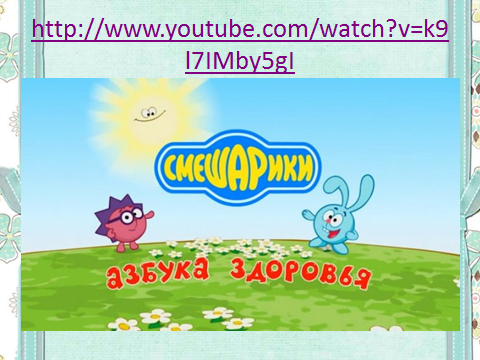 Слайд № 5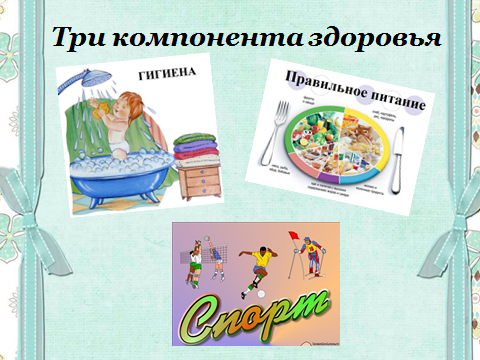 Слайды № 6 – 16 Слайд № 17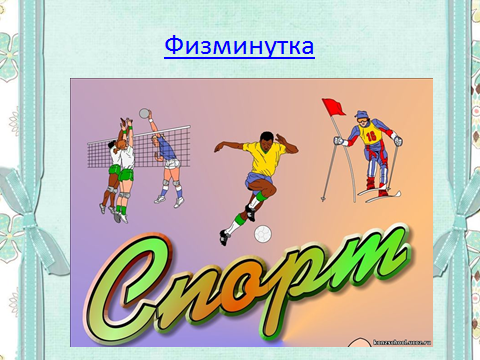 Слайд № 18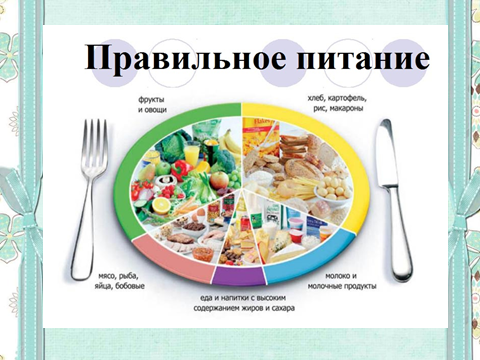 5.Организация закрепления- Итак, чтобы мы были здоровы, что мы должны выполнять?- Итогом нашего классного часа будет составление коллажа. - На столах у вас конверты, в которых есть иллюстрации. Вам необходимо выбрать те, которые будут соответствовать теме нашего классного часа.- Вспомните, а как звучит тема нашего классного часа.- Выполним коллаж «Здоровый образ – здоровая семья»- Выполняя коллаж, вы можете приклеивать иллюстрации в любом расположении, выполнить иллюстрации сами, что-то написать.Работа над коллажем «Здоровый образ – здоровая семья»6.Итог - Какие красивые коллажи у вас получились.- Расскажите, что вы показали на своем коллаже.- Скажите, что значит здоровый образ – здоровая семья?- Кто согласен с этими словами?- Я надеюсь, что в ваших семьях ведется здоровый образ жизни. Ведь здоровая семья – это здоровое общество.Слайд № 19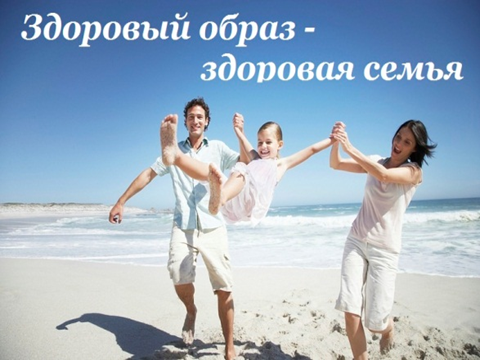 